與陳炳靖對話按照「訪問熱身工作紙」所擬定的方向，先打開以下連結，然後按表格的提示訪問陳炳靖。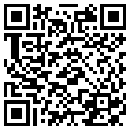 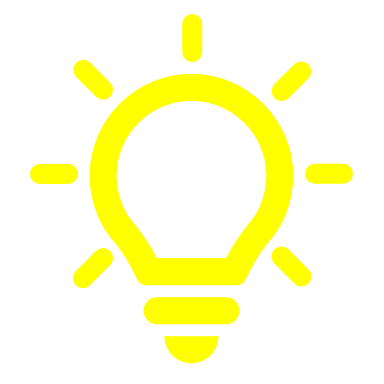 提問方向問題陳炳靖的回答訓練生涯1. 你在軍隊接受了多少年訓練？超過五年訓練生涯2. 你接受訓練的過程是怎樣的？在南昌同成都寶光寺接受了6個月的軍訓訓練生涯3. 你隨後到哪裏接受訓練？在成都的黃埔軍校接受了一年步兵科的訓練訓練生涯4. 空軍學員為甚麼要接受步兵科訓練？空軍誤炸咗國家唯一的坦克車兵團蔣介石下令空軍12期要接受陸軍訓練訓練生涯5. 你何時開始接受空軍訓練？在黃埔軍校完成訓練在雲南接受咗初級至高級的飛行訓練訓練生涯6. 你在雲南接受訓練後，是否成為正式軍隊？還未是正式軍隊陳納德中校派12期學員去美國訓練訓練生涯7. 架駛飛機的感覺是怎樣的？開始受訓時候感到興奮在飛機看到下方土地，覺得感慨訓練生涯8. 你們和美國軍人相處是否融洽？與美國軍人相處融洽吃和住都在一起